Załącznik nr 10 do Regulaminu przeprowadzania postępowań w sprawie nadania stopnia doktora w Akademii Kaliskiej im. Prezydenta Stanisława Wojciechowskiego 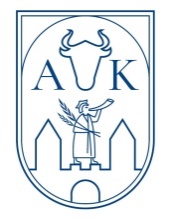 Kalisz, dnia [data]			[Imię i nazwisko kandydata/ współautora pracy][Numer PESEL][Adres do korespondencji][Numer telefonu][E-mail]Oświadczenie o współautorstwieNiniejszym oświadczam, że w pracy [autorzy, rok wydania, tytuł, czasopismo lub wydawca, tom, strony] mój udział polegał na [ szczegółowy opis wkładu współautora w powstawaniu pracy]………………………………………………………….[czytelny podpis]